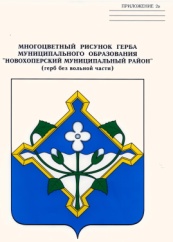 АДМИНИСТРАЦИЯ  НОВОХОПЁРСКОГО МУНИЦИПАЛЬНОГО  РАЙОНАВОРОНЕЖСКОЙ  ОБЛАСТИР А С П О Р Я Ж Е Н И Е«08» ноября 2023 года № 287-рл                            г. НовохопёрскВ соответствии  с постановлением администрации Новохопёрского муниципального района Воронежской области от 07.03.2023 № 99 «Об утверждении Порядка и сроков проведения аттестации кандидатов на должность руководителя и руководителя образовательной организации, подведомственной администрации Новохопёрского муниципального района Воронежской области»    и в связи с наличием вакантных должностей руководителей образовательных организаций Новохопёрского муниципального района:          1. Провести аттестацию кандидатов на вакантные должности руководителей образовательных учреждений Новохопёрского муниципального района:                - директора МКОУ «Центральская средняя общеобразовательная школа»;                 - директора МОУ «Новохоперская средняя общеобразовательная школа № 91»;              - директора МБУДО «Центр дополнительного образования детей».          2.  Установить срок приема документов на участие в аттестации с 10.11.2023г. по 14.12.2023г.          3. Отделу организационно-кадровой и контрольной работы  администрации муниципального района разместить на официальном сайте администрации муниципального района в сети «Интернет» объявление и опубликовать в районной газете «Вести» информационное сообщение о проведении аттестации на должность руководителей образовательных организаций Новохопёрского муниципального района, указанных в п.1 настоящего распоряжения.           4. Контроль за исполнением настоящего распоряжения возложить на заместителя главы администрации муниципального района Петрова К.В.              Глава муниципального района                                                                     В.В. КоролевО проведении аттестации кандидатов на должность руководителей образовательных организаций, подведомственных администрации Новохопёрского муниципального района Воронежской области